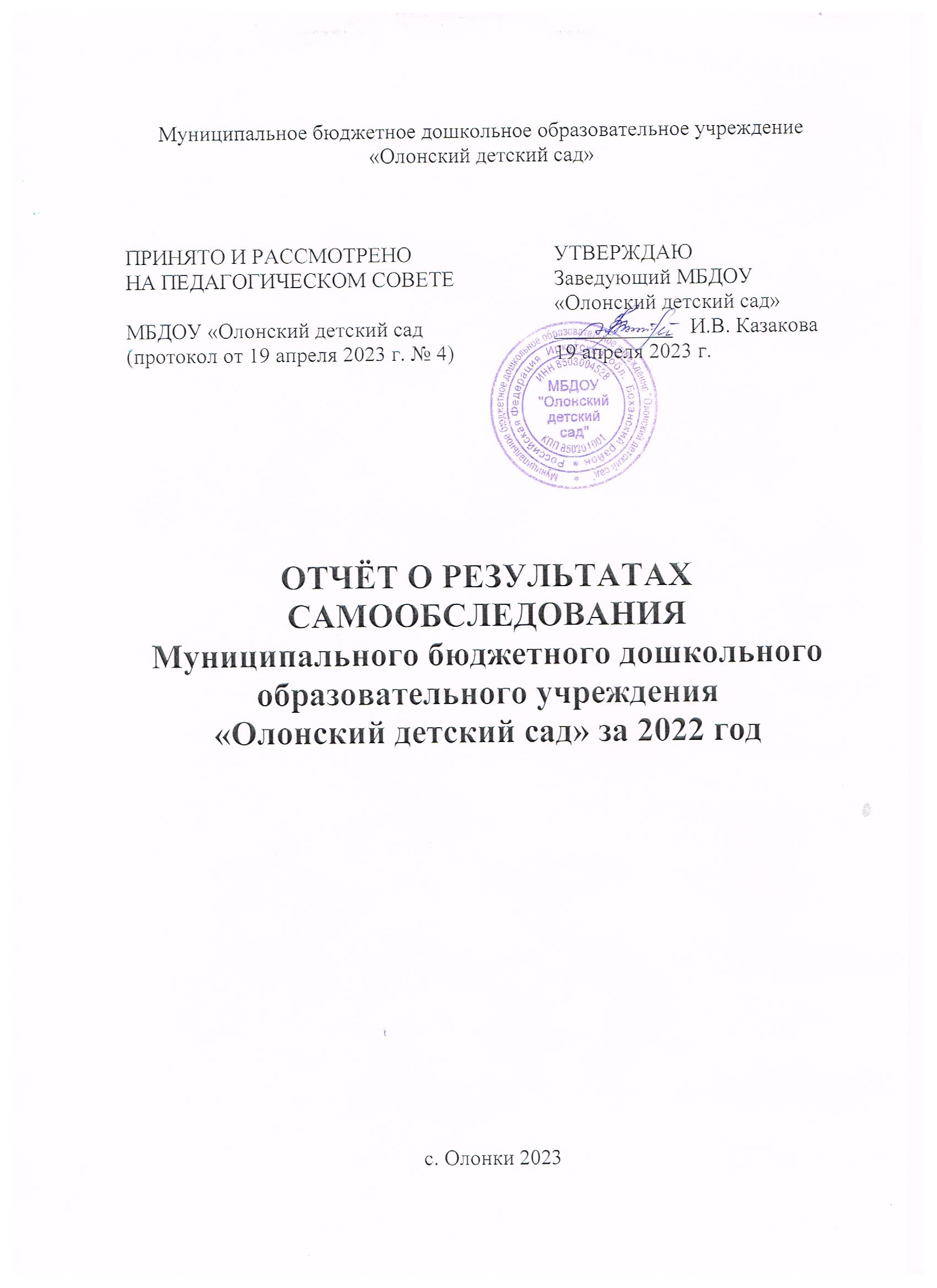 Муниципальное бюджетное дошкольное образовательное учреждение «Олонский детский сад»ОТЧЁТ О РЕЗУЛЬТАТАХ САМООБСЛЕДОВАНИЯ Муниципального бюджетного дошкольного образовательного учреждения
«Олонский детский сад» за 2022 годс. Олонки 2023СодержаниеРАЗДЕЛ I Общие сведения об организацииОбщая характеристика образовательной организации…………………3Система управления образовательной организацией………………….5РАЗДЕЛ II Оценка образовательной деятельности2.1.    Оценка образовательной деятельности и организация образовательного процесса…………………………………………………………………………..92.2.	Сведения о реализуемых основных образовательных программах…142.3.    Диагностическая деятельность ДОУ……………………………………162.4.    Оценка содержания и качества подготовки обучающихся…………..182.5.    Реализация дополнительного образования……………………………192.6.	Воспитательная работа в ДОУ…………………………………………...21РАЗДЕЛ IIIОценка кадрового, учебно-методического, библиотечно-информационного обеспечения, материально-технической базы3.1.	Оценка кадрового обеспечения образовательной организации………..243.2.	Оценка учебно-методического и библиотечно-информационного обеспечения ……………………………………………………………………...24РАЗДЕЛ IV Оценка функционирования внутренней системы оценки качества образования………………………………………………...30РАЗДЕЛ VОценка инновационной деятельности5.1.	Работа консультационного центра………………………………………31РАЗДЕЛ VIОценка материально-технической базы ………………………………….32РАЗДЕЛ VIIОсновные выводы по итогам самообследования6.1.	Выводы и заключения…………………………………………………….346.2.	Планы и перспективы развития ДОУ……………………………………35РАЗДЕЛ VIIРезультаты анализа показателей деятельности организации…………....36ЦЕЛЬ ФОРМИРОВАНИЯ ОТЧЕТА: Обеспечение доступности и открытости информации о деятельности учреждения в течение 2022 года посредством анализа обобщения результатов, качественных характеристик, количественных показателей, проблемных зон, прогнозирования и планирования дальнейшей работы.	Настоящий отчет о результатах самообследования (далее по тексту – Самообследование) Муниципального бюджетного дошкольного образовательного учреждения «Олонский детский сад» (далее по тексту ДОУ, Учреждение, Детский сад) составлен на основании:- Федерального закона от 29.12.2012г. №273-ФЗ «Об образовании в Российской Федерации  (ред. От 07.10.2022г.);- приказа Министерства образования и науки Российской Федерации от 10.12.2013г. №462 «Об утверждении Порядка проведения самообследования образовательной организацией» с изменениями и дополнениями от 14.12.2017г.;- приказа Министерства образования и науки Российской Федерации от 10.12.2013г. №1324 «Об утверждении показателей деятельности образовательной организации, подлежащей самообследованию;- приказа МБДОУ «Олонский детский сад» от 27 января 2023г. №9 «О проведении самообследования по итогам 2022 года в МБДОУ «Олонский детский сад».Отчетный период: 01.01.2022г. – 31.12.2023г.Общие сведения об образовательной организацииОбщая характеристика образовательной организацииМуниципальное бюджетное дошкольное образовательное учреждение «Олонский детский сад» функционирует с 1938 года, в настоящее время работает в новых, современных комфортабельных зданиях с 2014 года.	Учреждение является юридическим лицом, имеет круглую печать, штампы, бланки со своим наименованием.Муниципальное бюджетное дошкольное образовательное учреждение «Олонский детский сад» (далее – Детский сад, Учреждение) расположено в жилом районе села Олонки вдали от производящих предприятий и торговых мест. Здание Детского сада построено по типовому проекту. Проектная наполняемость на 147 мест. Общая площадь зданий 2232 кв. м, из них площадь помещений, используемых непосредственно для нужд образовательного процесса, 2150 кв. м.Режим работы ДОУ:Рабочая неделя – пятидневная, с понедельника по пятницу. Длительность пребывания детей в группах – 9 (10) часов. Режим работы групп – с 8:00 до 17:00, дежурная группа – с 7:30 до 17:30.	Учреждение осуществляет свою деятельность на основании следующих правоустанавливающих документов:- Устав в новой редакции; утверждён Постановлением администрации Боханского муниципального района от 25 апреля 2022 года Постановление №337.Устав  соответствует требованиям Федерального закона от 29.12.2012г. №273-ФЗ «Об образовании в Российской Федерации» и рекомендательным письмам Минобразования России.	- Лицензия на право ведения образовательной деятельности: от 10.02.2017 № 9861, серия 38 ЛО1 № 0004059, выдана Службой по контролю и надзору в сфере образования Иркутской области. Срок действия: бессрочно.	Нормативно-правовое обеспечение функционирования Учреждения включает перечень документов, включающих структуру, цель, задачи МБДОУ «Олонский детский сад», организацию его работы, права и обязанности участников образовательного процесса и т.д.Цель деятельности Учреждения – осуществление образовательной деятельности по реализации образовательных программ дошкольного образования.Предметом деятельности МБДОУ «Олонский детский сад» является формирование общей культуры, развитие физических, интеллектуальных, нравственных, эстетических и личностных качеств, формирование предпосылок учебной деятельности, сохранение и укрепление здоровья воспитанников.Образовательная деятельность в ДОУ организована в соответствии с Федеральным законом от 29.12.2012 №273-ФЗ «Об образовании в Российской Федерации», ФГОС дошкольного образования. С 01.01.2021г. Детский сад функционирует в соответствии с требованиями СП 2.4.3648-20 «Санитарно-эпидемиологические требования к организациям воспитания и обучения, отдыха и оздоровления детей и молодежи», а с 01.03.2021г. – дополнительно с требованиями СанПиН 1.2.3685-21 «Гигиенические нормативы и требования к обеспечению безопасности и (или) безвредности для человека факторов среды обитания».Образовательная деятельность ведется на основании утвержденной основной образовательной программы дошкольного образования, а в группе комбинированной направленности – на основании основной адаптированной образовательной программы ДО, которые составлены с учетом примерных образовательных программ ДО, санитарно-эпидемиологическими правилами и нормативами. На основании ООП ДО и АОП ДО составлены и реализованы:- Учебный план, (устанавливающий перечень образовательных областей и объём учебного времени, отводимого на проведение организованной образовательной деятельности);- Годовой план, определяющий задачи работы;- Рабочая программа воспитания;- Рабочие программы воспитателей и специалистов ДОУ.В Детском саду сформировано 5 групп общей направленности и одна группа комбинированной направленности. В 2022 году Детский сад посещали 140 воспитанников от 1,8 лет до 7(8) лет.В течении года проводилась работа по выполнению санитарных требований в части профилактики инфекционных заболеваний и коронавирусной инфекции. Контрольные текущие мероприятия проведены в соответствии с планом работы: при входе в здания ДОУ, в туалетных комнатах и пищеблоках установлены дозаторы для обработки рук, приобретены дополнительно недостающие бактерицидные лампы. Каждый рабочий день в детском саду начинается с утреннего фильтра, как у сотрудников, так и у воспитанников, который проводит медицинская сестра с соответствующими записями в Журналы. Праздничные и развлекательные мероприятия с детьми проводились индивидуально для каждой группы, так как в ДОУ имеется три музыкально-спортивных зала. Коллективные праздники и спортивные развлечения проводились на спортивной площадке и стадионе ДОУ.В связи с изменениями в законодательстве в различных сферах деятельности ДОУ в 2022 году происходило изменение и пополнение локальных актов:Утверждены Правила внутреннего распорядка воспитанников МБДОУ «Олонский детский сад» в новой редакции (Приказ от 25.08.2022 г. №47/1);Принят в работу Устав в новой редакции; утверждён Постановлением администрации Боханского муниципального района от 25 апреля 2022 года Постановление №337;Издан Приказ «Об усилении пропускного и внутриобъектового режимов и мер антитеррористической безопасности» от 15.08.2022г. №42;Утвержден Порядок осуществления перевода, отчисления и восстановления обучающихся МБДОУ «Олонский детский сад» в новой редакции (Приказ от 25.08.2022г. №47/2);Издан Приказ об утверждении АУП ДО в МБДОУ «Олонский детский сад» от 25.08.2022г. №48.Вывод по разделу: Деятельность МБДОУ «Олонский детский сад» осуществляется в соответствии с действующими законодательными нормативно-правовыми актами в сфере образования в РФ федерального, регионального и муниципального уровней, а также локальными актами ДОУ. В 2022 году вносились изменения в локальные акты Учреждения.Перспектива: Продолжить отслеживание и изучение изменений в законодательстве в области образования РФ, которые влекут необходимость своевременно вносить определенные корректировки в действующие локальные нормативные акты учреждения, а также других документах при их актуализации.	1.2. Система управления образовательной организациейУправление Детским садом осуществляется в соответствии с действующим законодательством и уставом Детского сада. Управление Детским садом строится на принципах единоначалия и коллегиальности. Коллегиальными органами управления являются: педагогический совет, общее собрание работников. Единоличным исполнительным органом является руководитель – заведующий.Руководство ДОУ осуществляет заведующий в соответствии с законодательством РФ, с учетом требований, установленных Федеральным законом от 29.12.2012г. №273-ФЗ «Об образовании в Российской Федерации» и Уставом ДОУ, на основе сочетания принципов единоначалия и коллегиальности. Заведующий делегирует управленческие функции заместителю заведующего по ВМР, заведующему хозяйством в пределах их компетенциий. Распределение административных обязанностей выстроено в соответствии с должностными инструкциями.Органы управления, действующие в Учреждении	Компетенции определены в соответствующих положениях, доведены до сведения сотрудников и потребителей услуг посредством официального сайта МБДОУ «Олонский детский сад». 	Структура управления ДОУ позволяет реализовать необходимые функции управления:- информационно-аналитическую;- контрольно-диагностическую;- мотивационно-целевую;- планово-прогностическую;- организационно-исполнительскую. Структура управления ДОУ содействует повышению качества образования, обеспечивает государственно-общественный характер управления, обеспечивает реализацию требований открытости деятельности ДОУ.	В целом структура и система управления ДОУ в сравнении с предыдущим годом, не изменилась.	В составе Родительского комитета появились новые родители, некоторые выбыли, был избран новый председатель Родительского комитета. Работа Родительского комитета ведется на основании утвержденного плана работы на год и с учетом необходимости решения актуальных текущих задач.	В течение 2022 года в рамках работы Общего родительского собрания рассмотрены важнейшие вопросы. В том числе:- анализ эффективности работы ДОУ;- организация работы ДОУ в направлении патриотического воспитания;- частичный демонтаж и благоустройство прогулочных площадок;- финансово-хозяйственная деятельность;- текущий ремонт ДОУ в летний период.	В 2022 году отработан механизм проведения ремонта при подготовке к новому учебному году, участие родителей в субботниках. В том числе: строительство и ремонт малых игровых форм на площадках, строительство и обустройство детского стадиона, благоустройство огорода ДОУ.	Педагогический совет и общее собрание трудового коллектива работают на основании соответствующих положений и утвержденных планов. Учитывая достаточно прочные традиции в работе данных органов Детского сада, их деятельность является более эффективной, четко построенной. Сотрудники проявляют более высокий интерес и инициативность при обсуждении текущих вопросов, особенно связанных с вопросами безопасности, принятия локальных нормативных актов (Коллективный договор, Правила внутреннего трудового распорядка и др.), организации противоэпидемических мероприятий и др.	Как уже говорилось выше, в течение 2022 года в Детском саду была проведена большая работа по обновлению нормативно-правовой базы ДОУ с учетом изменений в законодательстве РФ и необходимости решения актуальных задач. Велась работа по обновлению и паспортизации отдельных направлений: антитеррористической защищенности, дорожной безопасности, охране труда, по актуализации энергетической декларации и др. В 2022 году обновлены инструкции по охране труда, проведена аттестация всех  рабочих мест. На 2023 год запланирована разработка документации по оценке профессиональных рисков.	Эффективность управленческой деятельностиСтруктура и система управления соответствуют специфике деятельности Учреждения. По итогам 2022 года система управления оценивается как эффективная, позволяющая учесть мнение работников и всех участников образовательных отношений. В 2023 году изменений в системе управления не планируется, лишь её усовершенствование.	Выводы и перспективы: МБДОУ «Олонский детский сад» зарегистрировано и функционирует в соответствии с нормативными документами в сфере образования. Структура и механизм управления дошкольным учреждением определяет его стабильное функционирование. Управление Детским садом осуществляется на основе сочетания принципов единоначалия и коллегиальности на аналитическом уровне. Деятельность коллегиальных органов ДОУ позволяет регулировать и совершенствовать деятельность ДОУ в целях предоставления качественных услуг по реализации основных и адаптированных образовательных программ дошкольного образования.Оценка образовательной деятельности2.1.  Оценка образовательной деятельности и организация образовательного процесса	В соответствии с Уставом МБДОУ «Олонский детский сад» предметом деятельности Учреждения является организация и осуществление образовательной деятельности по основной образовательной программе дошкольного образования и адаптированным программам ДО, как в группах общей направленности, так и в группе комбинированной направленности.	Основной целью деятельности бюджетного учреждения является создание условий для реализации гарантированного гражданам Российской Федерации права на получение общедоступного и бесплатного дошкольного образования.	В основе образовательного процесса в Детском саду лежит взаимодействие педагогических работников, администрации и родителей. Основными участниками образовательного процесса являются дети, родители, педагоги.Основные формы организации образовательного процесса:Совместная деятельность педагогического работника и воспитанников в рамках организованной образовательной деятельности по освоению основной общеобразовательной программы;Самостоятельная деятельность воспитанников под наблюдением педагогического работника.Основная общеобразовательная программа дошкольного учреждения определяет содержание и организацию образовательного процесса для детей дошкольного возраста и направлена на формирование общей культуры, развитие физических, интеллектуальных и личностных качеств, обеспечивающих социальную успешность, сохранение и укрепление здоровья детей дошкольного возраста. Организация воспитательно-образовательного процесса осуществляется на основании режима дня, сетки занятий, которые не превышают норм предельно допустимых нагрузок, соответствуют требованиям СанПиН и организуются педагогами Детского сада на основании перспективного и календарно-тематического планирования.Занятия в рамках образовательной деятельности ведутся по подгруппам. Продолжительность занятий соответствует СанПиН 1.2.3685-21 и составляет в группах с детьми:от 1,5 до 3 лет — до 10 минут;от 3 до 4 лет — до 15 минут;от 4 до 5 лет — до 20 минут;от 5 до 6 лет — до 25 минут;от 6 до 7 лет — до 30 минут.Между занятиями в рамках образовательной деятельности предусмотрены перерывы продолжительностью не менее 10 минут.Основной формой занятия является игра. Образовательная деятельность с детьми строится с учетом индивидуальных особенностей детей и их способностей.Выявление и развитие способностей воспитанников осуществляется в любых формах образовательного процесса.Чтобы не допустить распространения коронавирусной инфекции, администрация и медицинский работник Детского сада в 2021 году продолжила соблюдать ограничительные и профилактические меры в соответствии с СП 3.1/2.4.3598-20:ежедневный усиленный фильтр воспитанников и работников — термометрию с помощью бесконтактных термометров и опрос на наличие признаков инфекционных заболеваний. Лица с признаками инфекционных заболеваний изолируются, а Детский сад уведомляет территориальный орган Роспотребнадзора;еженедельная генеральная уборка с применением дезинфицирующих средств, разведенных в концентрациях по вирусному режиму;ежедневная влажная уборка с обработкой всех контактных поверхностей, игрушек и оборудования дезинфицирующими средствами;дезинфекция посуды, столовых приборов после каждого использования;использование бактерицидных установок в групповых комнатах;частое проветривание групповых комнат в отсутствие воспитанников;проведение всех занятий в помещениях групповой ячейки или на открытом воздухе отдельно от других групп;требование о заключении врача об отсутствии медицинских противопоказаний для пребывания в Детском саду ребенка, который переболел или контактировал с больным COVID-19.В течение года проводилась систематическая работа, направленная на сохранение и укрепление физического, психического и эмоционального здоровья детей, по профилактике нарушений осанки и плоскостопия у детей. Педагоги и медицинский работник Детского сада ежегодно при организации образовательного процесса учитывают уровень здоровья детей и строят образовательную деятельность с учетом здоровья (групп здоровья) и  индивидуальных способностей воспитанников.В физическом развитии дошкольников основными задачами для Детского сада являются охрана и укрепление физического, психического здоровья детей, в том числе их эмоционального благополучия. Оздоровительный процесс включает в себя:профилактические, оздоровительные мероприятия;общеукрепляющую терапию (витаминотерапия, применение фитонцидов, полоскание горла):организацию рационального питания (четырехразовый режим питания);санитарно-гигиенические и противоэпидемиологические мероприятия;двигательную активность;комплекс закаливающих мероприятий;использование здоровьесберегающих технологий и методик (дыхательные гимнастики, индивидуальные физические упражнения, занятия в сухом бассейне);режим ежедневного проветривания и кварцевания.Благодаря созданию медико-педагогических условий и системе оздоровительных мероприятий, показатели физического здоровья детей улучшились. Детей с первой группой здоровья –35 человек (25%), со второй группой – 94 человек (65%), с третьей – 7 человек (5%), с четвёртой – 3 человека (2%).Одним из основных направлений физкультурно-оздоровительной работы является создание оптимальных условий для двигательной активности детей, формирование у них необходимых двигательных умений и навыков, а также воспитание положительного отношения к здоровому образу жизни. В групповых помещениях созданы физкультурно-оздоровительные уголки. Функционирует спортивная площадка и детский стадион для организации двигательной активности во время прогулок. Результаты мониторинга физического развития детей выявили положительную динамику физического развития.Но не смотря на перечисленные мероприятия, число дней, пропущенных одним ребенком по болезни, достаточно высок. Показатель заболеваемости складывается из длительного отсутствия одних и тех же детей, обусловлен возрастными особенностями детей младшего дошкольного возраста, первый год посещающих Детский сад, увеличением числа воспитанников с хроническими заболеваниями. 	Со 2 июля 2022 года стало возможным проводить массовые мероприятия со смешанными коллективами даже в закрытых помещениях, отменили групповую изоляцию. Также стало необязательным дезинфицировать музыкально-спортивный зал в конце рабочего дня, игрушки и другое оборудование. Персонал смог работать без масок.	Снятие антиковидных ограничений позволило наблюдать динамику улучшения образовательных достижений воспитанников. Дети стали активнее демонстрировать познавательную активность в деятельности, участвовать в межгрупповых мероприятиях, спокойнее вести на прогулках. Воспитатели отметили, что в летнее время стало проще и спокойнее укладывать детей спать и проводить мероприятия. Педагог-психолог провел плановый мониторинг состояния воспитанников и выявил, что уровень тревожности детей в третьей декаде года снизилась на 15% по сравнению с показателями первого полугодия. В четвертой декаде процент снижения составил 12%.Анализ выполнения годовых задач	Воспитательно – образовательная работа в каждой возрастной группе строилась на основе следующих годовых задач, поставленных перед коллективом:Формирование у дошкольников основ безопасности жизнедеятельности (ОБЖ и ПДД) посредством основного вида детской деятельности - игры;Обеспечение современного и эффективного речевого развития как средства общения, познания, самовыражения ребенка, на основе исследовательской (опытно-экспериментальной) деятельности методом проектов;Воспитание межнациональной толерантности и культуры межнационального общения посредством художественного творчества через совместную работу ДОУ и семьи.В течение года в ДОУ в соответствии с годовыми задачами были организованы мероприятия и достигнуты следующие результаты:       В процессе работы над первой годовой задачей педагоги познакомились с опытом работы педагогов – стажистов, а также получили новые методические знания через консультации, музыкально-спортивные развлечения, деловые игры и уголки ПДД и безопасности, площадки ПДД на участках и т.д., которые активно применяют на практике. Положительный результат данной работы показал сравнительный контроль, проведённый во всех возрастных группах на открытых занятиях. Педагоги понимают значимость современных технологий в развитии и воспитании детей. Родители и воспитанники получили массу полезной и необходимой информации, а также практических навыков о здоровом образе жизни и значении его для подрастающего поколения и семьи в целом. Активный словарь воспитанников пополнился новыми словами, расширились представления детей о многообразии окружающего мира, чему способствовала повседневная работа по ознакомлению с основами ОБЖ и ПДД  (занятия, режимные моменты, экскурсии и т. д.).В процессе работы над второй годовой задачей педагоги, также,  познакомились с опытом работы педагогов – стажистов, и получили новые методические знания через консультации, деловые игры, открытые занятия и т.д., которые активно применяют на практике. Положительный результат данной работы показал сравнительный контроль, проведённый во всех возрастных группах. На занятиях и в режимных моментах педагоги знакомят воспитанников с особенностями культуры и истории Родного края, осваивают новые техники нетрадиционного рисования, совместно с родителями готовят выставки, прослушивают музыкальные произведения композиторов и поэтов региона.В процессе работы над третьей годовой задачей педагоги, также,  познакомились с опытом работы педагогов – стажистов, и получили новые методические знания через консультации, деловые игры, открытые занятия и т.д., которые активно применяют на практике. Научились применять в работе метод детских проектов. Положительный результат данной работы показал сравнительный контроль, проведённый во всех возрастных группах во время открытых интеграционных занятий с воспитанниками.Вывод: воспитательно-образовательный процесс в Детском саду строится с учетом требований санитарно-гигиенического режима в дошкольных учреждениях. Годовые задачи выполнены в полном объёме. В Детском саду систематически организуются и проводятся различные тематические мероприятия. Содержание воспитательно-образовательной работы соответствует требованиям социального заказа (родителей), обеспечивает развитие детей за счет использования образовательных программ. Организация педагогического процесса отмечается гибкостью , ориентированностью на возрастные и индивидуальные особенности детей, что позволяет осуществить личностно-ориентированный подход к детям.	2.2. Сведения о реализуемых основных образовательных программахОбразовательная деятельность в Учреждении организована в соответствии с Федеральным законом от 29.12.2012 № 273-ФЗ «Об образовании в Российской Федерации», ФГОС дошкольного образования. С 01.01.2021 Учреждение функционирует в соответствии с требованиями СП 2.4.3648-20 «Санитарно-эпидемиологические требования к организациям воспитания и обучения, отдыха и оздоровления детей и молодежи», а с 01.03.2021 — дополнительно с требованиями СанПиН 1.2.3685-21 «Гигиенические нормативы и требования к обеспечению безопасности и (или) безвредности для человека факторов среды обитания».Муниципальное дошкольное образовательное учреждение «Олонский детский сад» осуществляет образовательную деятельность по основной образовательной программе  МБДОУ «Олонский детский сад», разработанной в соответствии с ФГОС ДО и с учётом примерной основной образовательной программы «От рождения до школы» под редакцией Н. Е. Вераксы, Т.С. Комаровой, М. А. Васильевой, санитарно-эпидемиологическими правилами и нормативами, с учетом недельной нагрузки. В группе комбинированной направленности функционирует Адаптированная образовательная программа для детей-инвалидов и детей с ОВЗ, разработанная в ДОУ с помощью специалистов: учителя-логопеда и  педагога-психолога.Образовательный процесс осуществляется на русском языке. В связи с тем, что на региональном и муниципальном уровнях нет нормативных документов, регламентирующих деятельность ДОУ с учётом климатических условий, в учреждении разработан режим пребывания детей с учётом холодного и тёплого времени года. Группы общеразвивающей направленности сформированы по возрастному принципу. Группа комбинированной направленности содана для разновозрастных детей-инвалидов, детей с ОВЗ и воспитанников общеразвивающей направленности.Ежедневная организация жизни и деятельности детей в зависимости от возрастных и индивидуальных особенностей и социального заказа родителей, предусматривает личностно-ориентированные подходы к организации всех видов деятельности.Содержание ООП ДО и АОП МБДОУ «Олонский детский сад» отвечают требованиям комплексности, включают все основные направления развития личности ребёнка: социально-коммуникативное, познавательное, речевое, художественно-эстетическое, физическое.При анализе организации образовательного процесса соблюдаются требования СП 2.4.3648-20 «Санитарно-эпидемиологические требования к организациям воспитания и обучения, отдыха и оздоровления детей и молодежи», а также  требования СанПиН 1.2.3685-21 «Гигиенические нормативы и требования к обеспечению безопасности и (или) безвредности для человека факторов среды обитания».Содержание воспитательно – образовательного процесса даётся детям по пяти образовательным областям в соответствии с ФГОС ДО и ООП МБДОУ «Олонский детский сад».Социально – коммуникативное развитие направлено на усвоение ребёнком норм и ценностей, принятых в обществе, включая моральные и нравственные ценности; развитие и взаимодействие ребёнка со взрослыми и сверстниками; формирование позитивных установок к различным видам труда и творчества.Познавательное развитие предполагает развитие интересов детей, любознательности и познавательной мотивации; формирование познавательных действий, становление сознания; формирование первичных представлений о себе, других людях, объектах окружающего мира.Речевое развитие включает владение речью как средством общения и культуры; обогащение активного словаря; развитие связной, грамматически правильной диалогической и монологической речи; развитие речевого творчества.Художественно – эстетическое развитие предполагает развитие предпосылок ценностно – смыслового восприятия произведений искусства (словесного, музыкального, изобразительного), мира природы.Физическое развитие включает приобретение опыта в следующих видах деятельности детей: двигательной, выполнение основных движений, развитию равновесия; формирование начальных представлений о некоторых видах спорта и другое.Календарно-тематическое, перспективное планирование позволяет реализовать содержание образования через совместную со взрослыми и самостоятельную деятельность воспитанников: годовой План работы Учреждения, Рабочая программа воспитания МБДОУ «Олонский детский сад», план и расписание непосредственно-образовательной деятельности, режимы дня соответствуют установленным требованиям.На основе изучения социального заказа родителей в ДОУ организована работа по реализации образовательной деятельности с использованием авторских парциальных программ по следующим направлениям: художественно-эстетическое, патриотическое.Программа эстетического воспитания детей 2 – 7 лет «Красота, радость, творчество», Т. С. Комарова, А. В. Антонова, М. Б. Зацепина. Программа нацелена на разностороннее эстетическое развитие детей, привлекая не только музыку, но и живопись, экологию и физкультуру - это комплекс из нескольких программ по эстетическому развитию. Программа нацелена на развитие ребенка и в приобщении детей к здоровому образу жизни в результате разностороннего воспитания (развитие разнообразных движений, укрепление мышц; понимание детьми связи красоты движений с правильным выполнением физических упражнений и др.).Программа по художественному творчеству детей 5 – 7 лет «Радость творчества», О. А. Соломенникова, ред. Т. С. Комарова.Система работы построена на основе концепции эстетического воспитания и  развития дошкольников, разработанной Т.С.Комаровой.Цель программы — развитие художественно-творческих способностей детей 5-7 лет средствами народного и декоративно-прикладного искусства с учетом их индивидуальных возможностей.Программа основана на интеграции различных видов детской деятельности: художественно-речевой, музыкальной, игровой, изобразительной, театрализованной; в основе которой лежит ознакомление с искусством, как классическим, так и народным.Программа нравственно-патриотического воспитания дошкольников «Мой родной дом», Н.Н. Поддьяков, Н.Е. Веракса - М.: Владос, 2005. «Мой родной дом» программа нравственно-патриотического воспитания является авторской вариативной программой дошкольного образования. Рекомендована МО РФ.  Она направлена на социализацию личности дошкольника, формирование любви к Родине – России на основе приобщения к национальной культуре. Программа реализуется в процессе организации педагогической работы с детьми по следующим направлениям:
 воспитание любви к родному дому: семье, малой родине – городу, краю, поселку и большой Родине – России;
приобщение детей к основам национальной культуры, быта и развитие межличностных отношений;
 развитие потребности в активном, творческом преобразовании окружающего мира в соответствии с национальными традициями.Целью программы по формированию основ нравственно-патриотического воспитания детей 3-6 лет является процесс, который предполагает причастность детей к наследию прошлого, в том числе, благодаря созданию особой среды, позволяющей как бы непосредственно с ним соприкоснуться.2.3. Диагностическая деятельность ДОУ	Оценка образовательной деятельности в ДОУ осуществляется в соответствии с требованиями ФГОС ДО, в рамках которого результаты освоения ООП ДО и АОП ДО представлены исключительно в виде педагогической диагностики.  Оценка освоения программ осуществлялась на основе Положения об организации педагогической, психологической диагностики (мониторинга) в МБДОУ «Олонский детский сад», котрое является номативно-управленческим документом, определяющим содержание, сроки, порядок организации и проведения педагогической (психологической) диагностики (мониторинга) в ДОУ.Учреждение посещают 140 воспитанников в возрасте от 1,5 до 7 лет. В Детском саду сформировано 6 групп общеразвивающей направленности. Из них:- 1-я младшая группа  -   26 воспитанников;-  2-я младшая группа – 23 воспитанников;-  средняя группа  -   25 воспитанников;- старшая группа  -  25 воспитанников; - подготовительная к школе  группа  «А»– 29 воспитанников;- подготовительная к школе  группа  «Б» комбинированной направленности – 12 воспитанников.Уровень развития детей анализируется по итогам педагогической диагностики. Формы проведения диагностики:- диагностические занятия (по каждому разделу программы);-диагностические срезы;- наблюдения, итоговые занятия.	Диагностическая работа, с одной стороны, направлена на то, чтобы изучить особенности самой деятельности в том виде, как они формируются в образовательном процессе, а во-вторых, изучить специфику формирования в разных видах детской деятельности базовых личных качеств.Цель диагностической работы – изучение качественных показателей достижений детей, складывающихся в целесообразно организованных образовательных условиях.Разработаны диагностические карты освоения основной образовательной программы дошкольного образования дошкольного учреждения (ООП ДОУ) в каждой возрастной группе. Карты включают анализ уровня развития и качества освоения ООП детского сада на декабрь 2022 года выглядят следующим образом:Кроме того, разработаны карты, которые включают анализ уровня детского развития и качества освоения образовательных областей. Сравнительный анализ качества освоения образовательных областей  за три года выглядит следующим образом:Сравнительный анализ освоения ООП ДОВыводы по разделу: Сравнительный анализ освоения ООП ДО показывает уровень освоения программного материала в ДОУ, что подтверждает результативность образовательной деятельности в ДОУ.2.4. Оценка содержания и качества подготовки обучающихся	Одним из показателей качественной подготовки обучающихся является готовность детей к школьному обучению. Готовность дошкольника к обучению в школе характеризует достигнутый уровень психологического развития накануне поступления в школу. Психологическая диагностика показала, что 80% выпускников готовы к школе, 20% имеют средний уровень развития.Результаты обследования воспитанников МБДОУ «Олонский детский сад» за 2022 год.Оценка психологической зрелости детей к школе	Вывод: используемые методики «Готовность ребенка к школьному обучению» (тест Банкова, Керна–Ирасека). Проверено по тестам 30 воспитанников подготовительной к школе группе по тесту Банкова. Из них:- 22 воспитанника имеют готовность школьно-зрелых детей;-8 имеют готовность средне-зрелых детей к школьному обучению.	Анализируя результаты психологической готовности детей подготовительной к школе группы, следует отметить, что большая часть воспитанников ДОУ готовы к началу регулярного обучения. Дети имеют достаточный уровень развития умственных навыков, развито произвольное внимание и словесно-логическое и наглядно-действенное мышление; умеют осуществлять сравнения, классифицировать предметы, находить логическое обоснование для обобщения. 2.5. Реализация дополнительного образованияВ 2022 году в МБДОУ «Олонский детский сад» началась работа по лицензированию дополнительного образования, эта работа еще не закончена. В ДОУ разработана  Программа по физическому воспитанию в направлении дополнительного образования, педагоги прошли обучение на курсах по допобразованию. Но сама Программа начнет свою деятельность после получения Лицензии на допобразование детей и взрослых к сентябрю 2023 года.Поэтому, в детском саду в 2022 году дополнительные общеразвивающие программы реализовались в качестве кружковой деятельности по направлениям: Финансовая грамотность;Художественный и ручной труд;Нетрадиционные техники рисования;Физическое и основы ОБЖ;Психологическое;Театральное.Анализ данных по посещению детьми занятий дополнительного образования показывает снижение показателя по охвату в связи с частичным переходом на дистанционный режим, особенно по программам технической и физкультурно-спортивной направленности, что является закономерным.Диагностическая работа направлена на то, чтобы, с одной стороны, изучить особенности самой деятельности в том виде, как они формируются в образовательном процессе, а во-вторых, изучить специфику формирования в разных видах детской деятельности базовых личностных качеств.Система дополнительного образования (кружковой работы) в виде таблицы представлена в Приложении №1. Работа по внедрению дополнительного образования ведётся, в 2022 году в Учреждении было запланировано и проведено анкетирование по спросу и потребности родителей (законных представителей) и их детей в более узком и необходимом для воспитанников направлении в допобразовании. Результат анкетирования: ,76 анкет2. Отметьте, знаете ли вы, какие кружки работают у нас в детском саду?     Да 0,    Нет 693. На что, по Вашему мнению, должно быть направлено воспитание и образование Вашего ребёнка в детском саду:на общее развитие  59на подготовку к школе 45на развитие художественно-эстетического вкуса (музыкальная, изобразительная, театрализованная деятельность)  22на приобщение к русской национальной культуре 9на воспитание экологической культуры 84. Какой кружок, по вашему мнению, хотел бы посещать Ваш ребёнок в следующем учебном году?Художественно – эстетическое направление («Юный художник») 16 Математическое направление («юный математик») 16Познавательное направление («я познаю мир») 50Театрализованное направление («театральный кружок») 10Танцевальное направление ( «танцевальная мозаика» ( с 5 лет)) 12Физкультурно – оздоровительное («Фитболик» ( с 5 лет)) 17Языковое направление:   Английский язык 9                                           Русский как родной 35. Какие другие дополнительные услуги вы бы хотели  получать в нашем детском саду?-6. Отметьте темы, которые Вы хотели бы обсудить на встрече с педагогами в будущем учебном годуЧто должен знать и уметь ребёнок при поступлении в 1 класс школы 27Как воспитать здорового ребёнка 9Защита прав и достоинства маленького ребёнка 6Воспитываем в ребёнке самостоятельность 17Как развить творческие способности у детей 19Как уберечь ребёнка от несчастного случая 9Как правильно общаться с детьми 11«Шустрики» и «Мямлики» 7Что должен уметь ребёнок этого возраста 17Развитие речи ребёнка Вашего возраста 27О культуре поведения 167. Желаете ли Вы получить консультацию по вопросам воспитания ребёнка:музыкального руководителя 2медицинской сестры 6учителя-логопеда 38педагога – психолога 39инструктора ФИЗО 22.6. Воспитательная работа в ДОУС 01.09.2021 года  Детский сад реализует рабочую программу воспитания и календарный план воспитательной работы, которые являются частью основной образовательной программы дошкольного образования.За время реализации программы воспитания, родители выражают удовлетворенность воспитательным процессом в Детском саду, что отразилось на результатах анкетирования, проведенного в конце декабря 2022 года.  Вместе с тем, родители высказали пожелания по введению мероприятий в календарный план воспитательной работы Детского сада, например — проводить осенние и зимние спортивные мероприятия на открытом воздухе совместно с родителями. Предложения родителей будут рассмотрены и при наличии возможностей Детского сада включены в календарный план воспитательной работы Детского сада на второе полугодие 2023 года.Чтобы выбрать стратегию воспитательной работы, в 2022 году проводился анализ состава семей воспитанников.Характеристика семей по составуХарактеристика семей по количеству детейВоспитательная работа строится с учетом индивидуальных особенностей детей, с использованием разнообразных форм и методов, в тесной взаимосвязи воспитателей, специалистов и родителей. Детям из неполных семей уделяется большее внимание в первые месяцы после зачисления в Учреждение.Воспитательно – образовательный процесс строится в соответствии с действующим законодательством, с учётом индивидуальных особенностей детей, с использованием разнообразных форм и методов, в тесной взаимосвязи всех специалистов, а также на основании рабочей программы воспитания и календарного план воспитательной работы.	Детский сад играет важную роль в развитии детей. Здесь ребёнок получает образование, учится взаимодействовать с другими детьми и взрослыми, пытается организовывать собственную деятельность. Но насколько эффективно он будет овладевать этими навыками, зависит ещё и от отношения семьи к дошкольному учреждению.	В 2022 году на базе МБДОУ «Олонский детский сад» открыта группа комбинированной направленности, состоящая из 12 человек: один ребенок-инвалид, 2 ребенка с ОВЗ, 9 воспитанников общей направленности. В группе работают воспитатели, прошедшие курсы по работе с детьми ОВЗ и детьми-инвалидами, а так же специалисты: педагог-психолог и учитель-логопед.	На сайте МБДОУ «Олонский детский сад» http://олонский-дс.бохан-обр.рф/  для родителей имеются страницы:Сведения об образовательной организации;Для педагогов;Для родителей;Наш опрос;Телефон доверия;Социологический опрос;Информация, памятки, полезные ссылки;Мероприятия в детском саду;  Безопасность в ДОУ;Антикоррупционные мероприятия;Работа консультационного центра и др.Кроме того, у педагогов имеются свои личные странички, где родители могут получить консультации по воспитанию и образованию детей.	В течение учебного года согласно годовому плану МБДОУ «Олонский детский сад» проведены следующие выставки и праздники:Конкурс построек из снега «Зимние чудеса» (январь).Конкурс на лучший уголок экспериментирования в группе (январь).Спортивный праздник «Здравствуй, Зимушка-Зима!» (январь). Выставка рисунков «Мой папа в Армии служил!» (февраль).Выставка рисунков «Солдаты Отечества» (февраль).Подготовка и проведение утренников к 23-му февраля. (февраль).Музыкально-театрализованные представления, посвящённые 8 Марта (март). Масленица «На лесной полянке» (март). Конкурс фотоохотников «Удивительный мир природы» (март). Презентация проектов «Берегите природу» (март).  «Народный театр» (инсценирование по сюжетам сказок) (март). Выставка рисунков «Мы такие разные!» (март). Изготовление сувениров, открыток для мам и бабушек, оформление праздничных газет (март).Конкурс детских рисунков «Пейзаж родного края» (март).Онлайн-праздник «Смех всем, да веселье» (аперль). Мероприятия ко Дню космонавтики, онлайн-посещение музея (апрель). 5-я научно-практическая конференция для дошкольников "Я - исследователь" (апрель). Выставка рисунков «Никто не забыт…» (май).«Аллея памяти» - высадка деревьев (май).Экскурсии в музей зал боевой славы (май).Организационные мероприятия по проведению выпускного вечера в режиме онлайн (май).День детства в дистанционном режиме(июнь).Онлайн-конкурс рисунка «Мой любимый цветок!» (июль).Выставка детских рисунков «Спорт и я – лучшие друзья!» (сентябрь 2021).Спортивный праздник «Калейдоскоп безопасности!» Неделя безопасности  в ДОУ.  Выставка рисунков «ПДД и я – друзья!!!» Конкурс на лучшую площадку ПДД на участке. (сентябрь)Выставка детских рисунков «Все профессии нужны!» (сентябрь).Конкурс детских рисунков «Зелёная планета глазами детей» (октябрь).Проведение утренников Праздники Осени. (октябрь).7-ой Муниципальный конкурс «Детство – счастливая страна»  (октябрь).Выпуск плакатов «Я здоровье берегу. Сам себе я помогу!» (октябрь).Книжная выставка «Безопасное детство» (октябрь).Выставка творческих работ «Осенние фантазии» (октябрь).Выставка рисунков «Юные пожарные» (сентябрь)«День здоровья» - организация похода на лесную поляну (сентябрь).«Волшебный сундучок осени»-выставка творческих работ по сюжетам народных сказок (поделки из цветов, фруктов, овощей и др. природного материала) - октябрь.«Праздник Осени» во всех возрастных группах (октябрь)IV Муниципальный конкурс Юных чтецов «Детство – счастливая страна!» в онлайн-режиме  (октябрь).Конкурс плакатов «Твоя жизнь в твоих руках!» (октябрь).Спортивные праздники и развлечения во всех возрастных группах (октябрь).Фотовыставка «Олимпийские надежды нынче ходят в детский сад»  (ноябрь).Проведение мероприятий, оформление групповых праздничных газет ко Дню Матери во всех возрастных группах (ноябрь).Спортивно-дидактическое развлечение «Путешествие в Страну детства в рамках Всемирного Дня ребёнка (ноябрь).«Мастерская Дедушки Мороза» - выставка творческих работ детей (декабрь)Конкурс рисунков «Новогодняя сказка» (декабрь)Закрытые новогодние утренники  для воспитанников без участия родителей по группам  (декабрь).Совместно с социальными партнёрами были организованы:Онлайн-экскурсия в  «ПЧ - 108» знакомство с профессией (Старшая и подготовительные группы) (сентябрь, октябрь);Экскурсия в  музей. Ознакомление с бытом (Старшая и подготовительные группы отдельно) (ноябрь);Онлайн-экскурсия в сельскую детскую библиотеку (старшая и подготовительные группы) (октябрь);Онлайн-экскурсия в школу (подготовительная группа) (декабрь).Все мероприятия и конкурсы, в которых приняли участие наши воспитанники в 2022 году, т.е. достижения воспитанников Детского сада. перечислены в Приложении № 2.III. Оценка кадрового, учебно-методического, библиотечно-информационного обеспечения, материально-технической базы3.1. Оценка кадрового обеспечения образовательной организацииШтатным расписанием в Учреждении предусмотрено 44,5 единиц, фактически работает в среднем 43 человека. Педагогический состав ДОУ укомплектован штатами на 100% согласно штатному расписанию. В Учреждении сформирован профессионально-компетентный и творческий педагогический коллектив в количестве 14 человек во главе с заведующим – Казаковой Ириной Владимировной, заместителем по воспитательно-методической работе Дегтяревой Кристиной Викторовной. В коллективе трудятся 4 узких специалиста: музыкальный руководитель, педагог-психолог, инструктор по физической культуре и учитель-логопед и 8 воспитателей.	Педагоги постоянно повышают свой профессиональный уровень, проходят курсы повышения квалификации 1 раз в 3 года, эффективно участвуют в работе методических объединений, знакомятся с опытом работы своих коллег и других дошкольных учреждений, а также саморазвиваются. Все это в комплексе дает хороший результат в организации педагогической деятельности и улучшении качества образования и воспитания дошкольников.Соотношение воспитанников, приходящихся на 1 взрослого:− воспитанник/педагоги – 10/1;− воспитанники/все сотрудники – 3,1/1.Наличие технических специалистов в штате организацииПереход на дистанционный режим работы показал настоятельную потребность в наличии специалиста(ов) в штате МБДОУ «Олонский детский сад» для технической поддержки воспитателей при организации и проведении занятий с детьми, массовых мероприятий с родителями и консультаций для участников образовательных отношений. Задача администрации в 2023 году – решить вопрос о включении в штатное расписание соответствующего(их) специалиста и обеспечить среднюю заработную плату по организации для данной категории сотрудников.Повышение квалификацииРезультаты анализа направлений и тематики дополнительных профессиональных программ (повышение квалификации), которые освоили воспитатели МБДОУ «Олонский детский сад» за три последних года, включая и 2021 год, показывают, что все они по профилю педагогической деятельности. В 2022 году ответственному лицу предусмотреть обучение педагогов дошкольной организации по тематическим дополнительным профессиональным программам (повышение квалификации), направленным на формирование/совершенствование ИКТ-компетенций, повышение компьютерной грамотности для последующего обеспечения качества образовательной деятельности с применением дистанционных образовательных технологий, а также обучение по допобразованию и работе с детьми-инвалидами и ОВЗ.	Численность педагогов – 14 человек. Высшее образование имеют 12 человек (85%), среднее-профессиональное – 2 человека (15%). Педагоги имеют следующие квалификационные характеристики: высшая – 1 чел. (7%), 1 категория – 12 человек (86%), соответствие занимаемой должности – 1 чел. (7%) За 2022 год прошли аттестацию: 1 педагог на первую категорию, остальные аттестованы (кроме музыкального руководителя, у него – соответствие занимаемой должности). В 2023 г. на высшую категорию планирует подать документы 2 педагога, на подтверждение первой – 1 педагог.Достижения педагогов МБДОУ «Олонский детский сад».Создание условий для педагогического, профессионального мастерства педагогов, обеспечение оптимального уровня квалификации педагогических работников, необходимого для успешного развития ДОУ, внедрение инновационных технологий обучения и воспитания – приоритеты работы педагогов нашего образовательного Учреждения.Повышение уровня профессиональной компетентности педагогов Учреждения проходит через:- курсы повышения квалификации (100%);- участие в вебинарах различного уровня;- участие в авторских семинарах;- участие в Школах воспитателя, мастер-классах, тематических неделях, заседаниях Консультационного центра;- участие в педсоветах, семинарах, открытых занятиях;- участие в муниципальных, региональных, всероссийских, международных конкурсах и фестивалях;- участие в конкурсах профессионального мастерства различных уровней.Достижения педагогов за 2022 год в Приложении №2.3.2. Оценка учебно-методического и библиотечно-информационного обеспеченияВ Учреждении библиотека является составной частью методической службы. Библиотечный фонд располагается в методическом кабинете, музыкальных залах, группах детского сада. Библиотечный фонд представлен методической литературой по всем образовательным областям основной общеобразовательной программы, детской художественной литературой, периодическими изданиями, а также другими информационными ресурсами на различных электронных носителях. В каждой возрастной группе имеется банк необходимых учебно-методических пособий, рекомендованных для планирования воспитательно-образовательной работы в соответствии с обязательной частью ООП ДО и АОП ДО.В 2022 году Учреждение пополнило учебно-методический комплект к примерной общеобразовательной программе дошкольного образования «От рождения до школы» в соответствии с ФГОС методической литературой. Приобрели наглядно-дидактические пособия:− серии «Мир в картинках», «Рассказы по картинкам», «Расскажите детям о…», «Играем в сказку», «Грамматика в картинках», «Искусство детям»;− картины для рассматривания, плакаты;− комплекты для оформления родительских уголков;- куклы по профессиям и в национальных костюмах;- комплект деревянных наборов для конструирования.Оборудование и оснащение методического кабинета достаточно для реализации образовательных программ. В методическом кабинете созданы условия для возможности организации совместной деятельности педагогов. Однако кабинет недостаточно оснащен техническим и компьютерным оборудованием и занимает довольно малую площадь.Информационное обеспечение Детского сада включает:− информационно-телекоммуникационное оборудование;− программное обеспечение – позволяет работать с текстовыми редакторами, интернет-ресурсами, фото-, видеоматериалами, графическими редакторами.В Учреждении учебно-методическое и информационное обеспечение достаточное для организации образовательной деятельности и эффективной реализации образовательных программ. В 2022 году пополнилась база информационно-коммуникационного оснащения интерактивной доской. Хотелось бы в дальнейшем приобрести интерактивный стол, интерактивный пол и несколько компьютеров для занятий с детьми.VI. Оценка инновационной деятельности	С 2020 году в Учреждении действовало внутреннее структурное подразделение Консультационный центр для родителей (законных представителей) и их детей, не посещающих дошкольное учреждение «Дом счастливого ребёнка», организованный в форме Региональной площадки РТИК ГАУ ДПО ИРО, в декабре 2021 года площадка прекратила своё существование в связи с закрытием Проекта. Но Консультационный центр «Дом счастливого ребенка» продолжил свою работу уже в форме Муниципальной	 площадки и действовал весь 2022 год.Направления работы консультационного центра:- оказание методической и психолого-педагогической родителям неорганизованных детей с учётом их возрастных особенностей;- социализация детей раннего возраста;- оказание консультативной помощи родителям (законным представителям) по вопросам развития речи у детей раннего возраста;- организация совместных мероприятий для родителей и детей (мастер-классы, развивающие занятия и т.д.).Организация коррекционно-педагогической помощи родителям (законным представителям) строится на основе интеграции деятельности специалистов:ВоспитателейУчителя-логопедаПедагога-психологаМузыкального руководителяИнструктора по физической культуреЗаместителя заведующего по ВМРМедицинского работника. Все материалы, которые разрабатывают педагоги Учреждения для работы Консультационного центра с родителями (законными представителями) и их детьми, размещаются на официальном сайте МБДОУ «Олонский детский сад» на странице: http://олонский-дс.бохан-обр.рф/konsultaczionnyj-czentr/ .Сложности родителей в воспитании детей дошкольного возраста во многом связаны с их недостаточной психолого-педагогической компетентностью. Несмотря на большое количество существующих на сегодняшний день педагогических пособий, они не могут решить проблемы каждой конкретной семьи самостоятельно. Поэтому родителям необходима консультативная помощь специалистов, которую и оказывают наши сотрудники.IV. Оценка функционирования внутренней системы оценки качества образования.Система качества дошкольного образования в Детском саду рассматривается как система контроля внутри ДОУ, которая включает в себя интегративные качества:качество методической работы;качество воспитательно-образовательного процесса;качество взаимодействия с родителями;качество работы с педагогическими кадрами;качество развивающей предметно-пространственной среды.С целью повышения эффективности учебно-воспитательной деятельности применяется педагогический мониторинг, который дает качественную и своевременную информацию, необходимую для принятия управленческих решений.В Детском саду утверждено положение о внутренней системе оценки качества образования от 03.09.2021. Мониторинг качества образовательной деятельности в 2022 году показал хорошую работу педагогического коллектива, несмотря на частично дистанционный режим занятий.Состояние здоровья и физического развития воспитанников удовлетворительные. 92% детей успешно освоили образовательную программу дошкольного образования в своей возрастной группе. Воспитанники подготовительной группы показали высокие показатели готовности к школьному обучению. В течение года воспитанники Детского сада успешно участвовали в конкурсах и мероприятиях различного уровня в обычном и дистанционном режимах.В период с 15.12.2022 по 18.12.2022 проводилось анкетирование 127 родителей, получены следующие результаты:По группам детского садаУдовлетворенность качеством образования на основе опроса родителей (законных представителей) воспитанников по группам детского сада следующая. В младшей группе удовлетворенность составляет 90%, средней - 94%, старшей - 95% и подготовительной - 95%. При этом родители считают, что у детей периодически наблюдалось снижение интереса мотивации к занятиям в дистанционном режиме, что связывают с качеством связи и форматом проведения занятий, в том числе и посредством гаджетов.В целом по детскому садуРезультаты анализа опроса родителей (законных представителей) свидетельствуют о достаточном уровне удовлетворенности качеством образовательной деятельности в частично дистанционном режиме. Так, 74% родителей отмечают, что работа воспитателей при проведении занятий была качественной, 16% родителей частично удовлетворены процессом частичного дистанционного освоения образовательной программы и 10% не удовлетворены.  В период с 12.10.2022 г. по 19.10.2022 г. проводилось анкетирование среди 130 родителей, получены следующие результаты:доля получателей услуг, положительно оценивающих доброжелательность и вежливость работников организации – 93%,доля получателей услуг, удовлетворенных компетентностью работников организации – 87%,доля получателей услуг, удовлетворенных материально-техническим обеспечением организации – 77%,доля получателей услуг, удовлетворенных качеством предоставления образовательных услуг – 90%,доля получателей услуг, готовых рекомендовать организацию родственникам и знакомым – 96%.Вышеуказанное анкетирование показало высокую степень удовлетворенности родителей (законных представителей) качеством предоставления услуг образовательной организации.V. Оценка инновационной деятельности5.1. Работа консультационного центра	С 2020 году в Учреждении действовало внутреннее структурное подразделение Консультационный центр для родителей (законных представителей) и их детей, не посещающих дошкольное учреждение «Дом счастливого ребёнка», организованный в форме Региональной площадки РТИК ГАУ ДПО ИРО, в декабре 2021 года площадка прекратила своё существование в связи с закрытием Проекта. Но Консультационный центр «Дом счастливого ребенка» продолжил свою работу уже в форме Муниципальной	 площадки и действовал весь 2022 год.Направления работы консультационного центра:- оказание методической и психолого-педагогической родителям неорганизованных детей с учётом их возрастных особенностей;- социализация детей раннего возраста;- оказание консультативной помощи родителям (законным представителям) по вопросам развития речи у детей раннего возраста;- организация совместных мероприятий для родителей и детей (мастер-классы, развивающие занятия и т.д.).Организация коррекционно-педагогической помощи родителям (законным представителям) строится на основе интеграции деятельности специалистов:ВоспитателейУчителя-логопедаПедагога-психологаМузыкального руководителяИнструктора по физической культуреЗаместителя заведующего по ВМРМедицинского работника. Все материалы, которые разрабатывают педагоги Учреждения для работы Консультационного центра с родителями (законными представителями) и их детьми, размещаются на официальном сайте МБДОУ «Олонский детский сад» на странице: http://олонский-дс.бохан-обр.рф/konsultaczionnyj-czentr/ .Сложности родителей в воспитании детей дошкольного возраста во многом связаны с их недостаточной психолого-педагогической компетентностью. Несмотря на большое количество существующих на сегодняшний день педагогических пособий, они не могут решить проблемы каждой конкретной семьи самостоятельно. Поэтому родителям необходима консультативная помощь специалистов, которую и оказывают наши сотрудники.VI. Оценка материально-технической базыВ Учреждении сформирована материально-техническая база для реализации образовательных программ, жизнеобеспечения и развития детей. В ДОУ оборудованы помещения:− групповые помещения – 6;− кабинет заведующего – 1;− методический кабинет – 1;− музыкальный зал – 3;− физкультурный зал (совмещённый) – 3;− пищеблок – 1;− прачечная – 1;− медицинский кабинет – 1,-  бухгалтерия;- кабинет делопроизводителя.	В МБДОУ «Олонский детский сад» создана развивающая предметно-пространственная среда, способствующая полноценному развитию детей.При создании предметно-развивающей среды педагоги учитывают возрастные, индивидуальные особенности детей своей группы, рационально, логично, удобно осуществляют организацию и размещение предметов развивающей среды. Для изменения и трансформации среды в группах предусмотрены наборы мягких модулей, разнообразные ширмы и др. Расположение мебели, игрового и другого оборудования отвечает санитарно-гигиеническим нормам, физиологии воспитанников, принципам функционального комфорта, легко трансформируется. В младших и средних группах развёрнуты уголки сюжетно-ролевых игр. В группах старшего дошкольного возраста созданы уголки психологической разгрузки. В каждой возрастной группе есть «зелёные уголки» с различными видами растений. Имеется в полном объёме для обеспечения образовательного процесса: дидактический, демонстрационный и раздаточный материал, пособия, методическая и художественная литература. Во всех группах имеются спортивные уголки или мини-стадионы, содержащие инвентарь и оборудование для физической активности детей.  Содержание развивающей предметно-пространственной среды соответствует требованиям мальчиков и девочек, периодически изменяется, варьируется, постоянно обогащается с ориентацией на поддержание интереса детей, на «обеспечение зоны ближайшего развития», на индивидуальные возможности и особенности детей. Большое внимание уделяется оформлению групп, приёмных, коридоров.Материально-техническая база формируется в соответствии с выработанными критериями: безопасность, разнообразие, новизна, многофункциональность, эстетичность и др. Материально-техническое оснащение образовательного процесса имеет оптимальное состояние. Постоянно идёт работа по приобретению современного игрового и технического оборудования. За 2022 год приобретены: игровая мебель различного направления во все группы (парикмахерские, уголки ряжения, уголки природы, читательские полки и уголки для изодеятельности, блоки Дьенеша на все возрастные группы, демонстрационный материал по безопасности, музыкальные инструменты для воспитанников (гармошки, дудочки, трещотки), частично физкультурное оборудование, детское игровое оборудование для игровых уголков (стиральные машины, холодильник, наборы «Хозяюшка», «Кухня», наборы «Юный слесарь» и мн. др.).В 2022 году Учреждение провело текущий ремонт 6 групп, 6 спальных помещений, коридоров, медкабинета,  пищеблока, 3 музыкально - физкультурных залов. Построили новые малые архитектурные формы и игровое оборудование на участках. Материально-техническое состояние МБДОУ «Олонский детский сад и территории соответствует действующим санитарно-эпидемиологическим требованиям к устройству, содержанию и организации режима работы в дошкольных организациях, правилам пожарной безопасности, требованиям охраны труда.Материально-техническое обеспечение для проведения занятий с воспитанникамиОценка материально-технического оснащения МБДОУ «Олонский детский сад» при проведении занятий с воспитанниками выявила следующие трудности: – для полноценной (качественной) организации и проведения занятий в дистанционном формате отсутствует стабильное и устойчивое интернет-соединение;– недостаточно необходимого оборудования (ноутбуков, компьютеров или планшетов) по группам детского сада.Материально-техническое обеспечение для проведения общесадовских мероприятийНаличие материально-технического оснащения по группам МБДОУ «Олонский детский сад» для организации массовых общесадовских мероприятий с родителями (законными представителями) воспитанников свидетельствует о недостаточном количестве технических средств и программного обеспечения. Поэтому необходимо в 2023 году выйти с ходатайством к учредителю о выделении денежных средств на приобретение соответствующего оборудования и программного обеспечения.VII. Основные выводы по итогам самообследования7.1. Выводы и заключения	Одним из основополагающих документов, определяющих стратегию развития ДОУ, является Программа развития на 2019-2023 годы.	Соотнесение современных тенденций развития образовательной политики в РФ в целом и системы дошкольного образования, в частности, а также реального состояния образовательного процесса в ДОУ показывает недостаточную глубину проработки «на перспективу» ряда существенных вопросов. В том числе вопросы: - модернизации развивающей предметно-пространственной среды;- реализации принципов индивидуализации и субъективности;- укрепления материально-технической базы с учетом «вызовов» современности (решение вопросов антитеррористической защищённости, замены детской мебели в соответствии с СанПиН) и др.	Одним из важнейших направлений работы в ДОУ является проработка аспектов модернизации развивающей предметно-пространственной среды с учетом российских стандартов мониторинга качества ДО.	Требуется дальнейшая переработка нормативно-правовой базы с учетом изменений в законодательстве РФ. В связи с этим рассматривается вопрос о необходимости привлечения лицензированных подрядных организаций для проведения качественной экспертизы и приведения нормативных локальных актов в актуальное состояние.	В Учреждении достаточно эффективно организована воспитательная работа, психолого-педагогическое, методическое, логопедическое сопровождение образовательного процесса, имеется устойчивый кадровый потенциал. При этом существенными проблемами выступают, прежде всего, необходимость выстраивания системы непрерывного повышения квалификации руководства и педагогов Детского сада, формирования мотивации педагогических работников к прохождению аттестационных процедур, повышения эффективности работы специалистов, обеспечения эффективного взаимодействия между воспитателями, административно-управленческим персоналом и специалистами.	Одной из важнейших задач, требующих решения, является является расширение сфер социального партнерства, сетевого взаимодействия и преемственности в работе Детского сада и школы, учреждений социально-культурного и других назначений.	Материально-техническое и информационное обеспечение ДОУ существо обновилось за последние три года. Полностью приведен в соответствие с требованиями современного законодательства сайт МБДОУ «Олонский детский сад». Систематически обновляется фонд методической литературы, активнее привлекаются в работу электронные методические ресурсы. Вместе с тем, значимой проблемой является необходимость приобретения компьютерной техники, как офисной, так и для занятий с воспитанниками.	Аналитические материалы, полученные в процессе составления отчета о самообследовании, будут учтены при планировании образовательного процесса в 2023 г.7.2. Планы и перспективы	В ходе проведенного анализа деятельности МБДОУ «Олонский детский сад», исходя из возникших в 2022 году проблем, определены следующие задачи на 2023 год:Продолжать совершенствовать образовательную политику и нормативно-правовую базу ДОУ;Изучить нормативные документы по организации и осуществлению образовательной деятельности по программам дошкольного образования, скорректировать или разработать заново с учетом требований федеральной программы, образовательную программу ДОУ;Продолжать создавать условия для реализации образовательных программ;Продолжать реализацию Дорожной карты на внедрение целевой модели Наставничества в ДОУ в период да 2024 года;Расширить спектр дополнительных программ по разным направления в зависимости от желания родителей;Спланировать работу по внедрению государственных информационных систем и ресурсов отечественного производства;Создать условия для оснащения физкультурно-музыкальных залов;Осуществлять деятельность в инновационном режиме по продолжению функционирования Консультационного центра;Продолжать работу по формированию творческих способностей воспитанников, используя новые формы. Активизировать работу по привлечению к участию в конкурсах и мероприятиях малоактивных детей и членов их семей;Продолжить работу по улучшению материально-технической базы Детского сада;Продолжить работу по включению в развивающую предметно-пространственную среду элементов, которые позволят улучшить патриотическое воспитание детей;В 2023 году необходимо внедрить федеральные нововведения функционирования ВСОКО в ДОУ, изменить Положение о ВСОКО.VIII. Результаты анализа показателей деятельности организации	Утверждены Приказом Министерства образования и науки Российской Федерации от 10 декабря 2013 г. №1324 (с изменениями от 14.12.2017 г.).Данные приведены по состоянию на 31.12.2022 г.Анализ показателей указывает на то, что Учреждение имеет достаточную инфраструктуру, которая соответствует всем требованиям последних СанПиН и позволяет реализовывать образовательные программы в полном объеме в соответствии с ФГОС ДО.Учреждение укомплектовано достаточным количеством педагогических и иных работников, которые имеют высокую квалификацию и регулярно проходят повышение квалификации, что обеспечивает результативность образовательной деятельности. В настоящем отчёте приведены результаты проведения самообследования деятельности Муниципального бюджетного дошкольного образовательного учреждения «Олонский детский сад» за 2022 год.	Отчёт по самообследованию составлен в соответствии п.3 ч.3 ст.28 Федерального закона от 29 декабря 2012 г. №27-ФЗ, «Об образовании в Российской Федерации», требованиями приказа Минобрнауки России от 14 июня 2013 года № 462 «Об утверждении Порядка проведения самообследования образовательной организацией», приказа Минобрнауки России от 10 декабря 2013 года № 1324 «Об утверждении показателей деятельности образовательной организации, подлежащей самообследованию», приказа Минобрнауки России от 14 декабря 2017 года № 1218.	В процессе самообследования была осуществлена оценка организации  воспитательно-образовательного процесса, системы управления организации, содержания и качества подготовки воспитанников, качества кадрового, учебно-методического, библиотечно-информационного обеспечения, материально-технической базы, формирования внутренней системы оценки качества образования, а также анализ показателей деятельности организации, подлежащей самообследованию.	В соответствии с приказом Министерства образования и науки Российской Федерации от 14 июня 2013 года№462 «Об утверждении Порядка проведения самообследования образовательной организацией» в структуру отчёта включены аналитическая часть и результаты показателей деятельности МБДОУ «Олонский детский сад».	Аналитическая часть содержит разделы:1. Общие сведения об организации.2. Система управления организацией.3. Оценка содержания и качества подготовки воспитанников.4. Оценка организации воспитательно-образовательного процесса.5. Оценка кадрового обеспечения.6. Оценка инновационной деятельности.7. Оценка учебно-методического и библиотечно-информационного обеспечения.8. Оценка функционирования ВСОКО.9. Оценка материально-технического обеспечения.10. Результаты анализа показателей деятельности организации.Приложение №1К ОТЧЁТУ О РЕЗУЛЬТАТАХ САМООБСЛЕДОВАНИЯ Муниципального бюджетного дошкольного образовательного учреждения
«Олонский детский сад» за 2022 годот 19 апреля 2023 г.Дополнительное образованиеПриложение №2К ОТЧЁТУ О РЕЗУЛЬТАТАХ САМООБСЛЕДОВАНИЯ Муниципального бюджетного дошкольного образовательного учреждения
«Олонский детский сад» за 2022 годот 19 апреля 2023 г.Участие в конкурсах педагогов и их воспитанников 2022 г.ПРИНЯТО И РАССМОТРЕНОУТВЕРЖДАЮУТВЕРЖДАЮНА ПЕДАГОГИЧЕСКОМ СОВЕТЕЗаведующий МБДОУ «Олонский детский сад»Заведующий МБДОУ «Олонский детский сад»МБДОУ «Олонский детский сад ___________И.В. Казакова(протокол от 19 апреля 2023 г. № 4)19 апреля 2023 г.19 апреля 2023 г.Наименование образовательной организацииМуниципальное бюджетное дошкольное образовательное  учреждение «Олонский детский сад»МБДОУ «Олонский детский сад»РуководительИрина Владимировна КазаковаАдрес организации669341 Россия, Иркутская обл., Боханский р-он, с. Олонки, ул. Радужная, д.7Телефон, факс8 908 663 83 19Адрес электронной почтыmbdou.olonki@mail.ruУчредительМуниципальное образование «Боханский район» Иркутской областиДата создания образовательной организации1938 годЛицензияОт 10.02.2017 № 9861, серия 38 ЛО1 № 0004059Наименование органаФункцииЗаведующийКонтролирует работу и обеспечивает эффективное взаимодействие структурных подразделений организации, утверждает штатное расписание, отчетные документы организации, осуществляет общее руководство Учреждением.Педагогический советОсуществляет текущее руководство образовательной деятельностью Учреждения, в том числе рассматривает вопросы:− развития образовательных услуг;− регламентации образовательных отношений;− разработки образовательных программ;− выбора учебников, учебных пособий, средств обучения и воспитания;− материально-технического обеспечения образовательного процесса;− аттестации, повышении квалификации педагогических работников;− координации деятельности методических объединенийОбщее собрание работниковРеализует право работников участвовать в управлении образовательной организацией, в том числе:− участвовать в разработке и принятии коллективного договора, Правил трудового распорядка, изменений и дополнений к ним;− принимать локальные акты, которые регламентируют деятельность образовательной организации и связаны с правами и обязанностями работников;− разрешать конфликтные ситуации между работниками и администрацией образовательной организации;− вносить предложения по корректировке плана мероприятий организации, совершенствованию ее работы и развитию материальной базыРодительский комитет К компетенции Совета относится:- вносить предложения по организации работы педагогического и обслуживающего персонала ДОУ;-разрабатывать локальные акты в пределах компетенции, определённой действующим законодательством;- заслушивает заведующего по состоянию и перспективам  работы ДОУ;- пропагандирует опыт семейного воспитания;- обращается в общественные и административные органы за помощью в решении проблем ДОУ;- присутствует на педагогических, производственных совещаниях и конференциях по дошкольному образованию.1.Наличие нормативно-правовой базы, соответствующей современным правовым актамда2.Наличие Основной образовательной программы дошкольного образования, Адаптированной образовательной программы для детей-инвалидов и детей с ОВЗ и Программы развитияда3.Выполнение мероприятий Программы в области Энергосбереженияда4.Создание безопасных условий образовательного процессада5.Наличие официального сайта в сети Интерне и систематическое его обновлениеда6.Выполнение Муниципального заданияда7.Отсутствие обоснованных жалоб, обращений в вышестоящие органы управления образованияотсутствуютПоказателиВыше нормыНормаНиже нормыУровень достижения целевых ориентиров детского развития28%70%2%Качество освоения образовательных областей31%66%3%Образовательная областьПериодПериодПериодОбразовательная область202020212022Социально-коммуникативное развитие757983Речевое развитие717378Познавательное развитие838991Физическое развитие878993Художественно-эстетическое развитие828590ТестыШкольно-зрелыеСредне-зрелыеНезрелыеВыпущено детей в школуТест Банкова228030Тест Керна-Ирасека2010030Состав семьиКоличество семейВсего: 140Процент от общего количества семей воспитанниковПолная12690%Неполная с матерью139,3%Неполная с отцом00%Оформлено опекунство10,7%Количество детей в семьеКоличество семейВсего:140Процент от общего количества семей воспитанниковОдин ребенок4935%Два ребенка6244%Три ребенка и более2921%ПоказателиЕдиница измеренияКоличествоОбразовательная деятельностьОбразовательная деятельностьОбразовательная деятельностьОбщее количество воспитанников, которые обучаются по программе дошкольного образованияв том числе обучающиеся:человек140в режиме полного дня (9 часов)человек140в режиме кратковременного пребывания (3–5 часов)человек0в семейной дошкольной группечеловек0по форме семейного образования с психолого-педагогическим сопровождением, которое организует детский садчеловек0Общее количество воспитанников в возрасте до трех летчеловек33Общее количество воспитанников в возрасте от трех до восьми летчеловек107Количество (удельный вес) детей от общей численности воспитанников, которые получают услуги присмотра и ухода, в том числе в группах: человек (процент)9 -часового пребываниячеловек (процент)0 (0%)12–14-часового пребываниячеловек (процент)0 (0%)круглосуточного пребываниячеловек (процент)0 (0%)Численность (удельный вес) воспитанников с ОВЗ от общей численности воспитанников, которые получают услуги:человек (процент)по коррекции недостатков физического, психического развитиячеловек (процент)3 (2%)обучению по образовательной программе дошкольного образованиячеловек (процент)3 (2%)присмотру и уходучеловек (процент)0 (0%)Средний показатель пропущенных по болезни дней на одного воспитанникадень8Общая численность педработников, в том числе количество педработников:человек14с высшим образованиемчеловек12высшим образованием педагогической направленности (профиля)человек12средним профессиональным образованиемчеловек2средним профессиональным образованием педагогической направленности (профиля)человек2Количество (удельный вес численности) педагогических работников, которым по результатам аттестации присвоена квалификационная категория, в общей численности педагогических работников, в том числе:человек (процент)13 (93%)человек (процент)13 (93%)с высшейчеловек (процент)1 (7%)первойчеловек (процент)12 (86%)Количество (удельный вес численности) педагогических работников в общей численности педагогических работников, педагогический стаж работы которых составляет:человек (процент)до 5 летчеловек (процент)1 (7%)больше 30 летчеловек (процент)1 (7%)Количество (удельный вес численности) педагогических работников в общей численности педагогических работников в возрасте:человек (процент)до 30 летчеловек (процент)2 (14%)от 55 летчеловек (процент)0 (0%)Численность (удельный вес) педагогических и административно-хозяйственных работников, которые за последние 5 лет прошли повышение квалификации или профессиональную переподготовку, от общей численности таких работниковчеловек (процент)20 (52%)Численность (удельный вес) педагогических и административно-хозяйственных работников, которые прошли повышение квалификации по применению в образовательном процессе ФГОС, от общей численности таких работниковчеловек (процент)7 (18%)Соотношение «педагогический работник/воспитанник»человек/человек14/1401/10Наличие в детском саду:да/нетмузыкального руководителяда/нетдаинструктора по физической культуреда/нетдаучителя-логопедада/нетдалогопедада/нетнетучителя-дефектологада/нетнетпедагога-психологада/нетдапедагога-психологада/нетИнфраструктураИнфраструктураИнфраструктураОбщая площадь помещений, в которых осуществляется образовательная деятельность, в расчете на одного воспитанникакв. м3,59Площадь помещений для дополнительных видов деятельности воспитанниковкв. м226,3Наличие в детском саду:да/нетфизкультурного залада/нетдамузыкального залада/нетдапрогулочных площадок, которые оснащены так, чтобы обеспечить потребность воспитанников в физической активности и игровой деятельности на улицеда/нетдаКружокРуководитель кружкаНазвание программыНаправлениеВозрастРазработчики программыГруппаКоличество воспитанниковСрок реализации«Занимательная экономика»Гаун Елена МихайловнаОбразовательная программа по формированию основ финансовой грамотности детей старшего дошкольного возрастаФинансовая грамотность6 – 7 летМБДОУ «Олонский детский сад»Подготовительная «А»322021 – 2023 уч. год«Волшебные пальчики»Васильева Ирина НиколаевнаПрограмма эстетического воспитания 2 – 7 лет «Красота, радость, творчество»Нетрадиционные способы рисования 4 годаТ.С. Комарова, А.В. Антонова, М.Б. ЗацепинаСредняя272022 – 2024уч. год«Раз ладошка, два ладошка…»Быргазова Ирина ВалерьевнаПрограмма эстетического воспитания 2 – 7 лет «Красота, радость, творчество»  Нетрадиционные способы рисования3 годаТ.С. Комарова, А.В. Антонова, М.Б. Зацепина2 младшая272022 – 2024 уч. год«Играем в школу»Губина Алена Джавдатовна(Авторская) Программа по формированию личностной, волевой и интеллектуальной готовности к школе «Играем в школу»Психолого – педагогическая подготовка к школе6 летА. Д. Губина Подготовительная «А», подготовительная «Б» 422020 – 2022 уч. год«Подготовка руки к письму»Дозорова Алена ИннокентьевнаПарциальная программа Т.С. Голубиной «Чему научит клеточка»Психолого – педагогическая подготовка к школе3 годаТ.С. Голубинастаршая252022 – 2024 уч. год«Здоровячок»Замарацких Наталья Валерьевна(Авторская) Программа по совершенствованию всех видов движений и развитию физических качеств «Здоровячек»Физическое развитие6 летН. В. ЗамарацкихПодготовительная «А»322020 – 2021 уч. год«Волшебные краски»Иванова Любовь АлександровнаПрограмма по художественному творчеству детей 5 – 7 лет «Радость творчества» Художественно – эстетическое развитие5 летО. А. Соломенникова, ред. Т. С. Комарова.Старшая252021 – 2023 уч. год«Азбука денег»Дозорова Оксана СергеевнаОбразовательная программа по формированию основ финансовой грамотности детей старшего дошкольного возрастаФинансовая грамотность6 летМБДОУ «Олонский детский сад»Подготовительная «Б»122020 – 2022уч. год№ФИО педагогаЛичное участиеУчастие воспитанниковБыргазова И. В.Васильева И. Н.II место Приказ № 30/4 от 21 февраля 2022г Муниципальный конкурс «Лучшая методическая разработка» в номинации  «Лучшая методическая разработка, реализуемая в рамках проектной деятельности» Проект «Юный исследователь»Организатор: Муниципальное казенное учреждение «Управление образования администрации муниципального образования «Боханский район»Участник Региональный конкурс «Современное дошкольное образование: качество образования и актуальные проблемы управления Сборник материалов Всероссийской научно – практической конференции (с международным участием) Статья: Взаимодействие воспитателя и педагога – психолога в развитии коммуникативных навыков детей среднего дошкольного возраста.Участник  муниципального семинара – практикума «Инновационные подходы к организациивоспитательно – образовательного процесса» (практическое участие в развлекательно – обучающих играх на песке, интерактивном полу). Организатор МКУ УО МО «Боханский район»Участник регионального конкурса «Мастер педагогических технологии в сфере дошкольного образования». Организатор Министерство образования Иркутской области г. ИркутскЭксперт конкурсного мероприятия «Педагогическое мероприятие с детьми», «Моя педагогическая находка»муниципального этапа Всероссийского конкурса «Воспитатель года – 2022». Организатор МКУ УО МО «Боханский район». Приказ МКУ УО АМО «Боханский район» № 28/1 от 17 февраля 2022г.Хасанова София 2 место в Муниципальном конкурсе творческих работ «В родной природе столько красоты» номинация «Мусорная фантазия». Организатор Муниципальное бюджетное учреждение дополнительного образования Боханский Дом детского творчества»Филимонова Ева 1 место в Муниципальном конкурсе творческих работ «В родной природе столько красоты» номинация «Мусорная фантазия». Организатор Муниципальное бюджетное учреждение дополнительного образования Боханский Дом детского творчества»Хасанова София 1 место во Всероссийском детском конкурсе  рисунков «Фантастические животные». Организатор ООО «Высшая школа делового администрирования». 09.04.2022г.Филимонова Ева 1 место во Всероссийском детском конкурсе  рисунков «Рисуем любимый город». Организатор ООО «Высшая школа делового администрирования». 24.09. 2022г.Аверьянов Илья 2 место во Всероссийском детском конкурсе  рисунков, посвященному Дню народного единства «Сила России – наш народ!». Организатор ООО «Высшая школа делового администрирования». 05.11.2022г.Гаун Е. М.Климов Андрей Победитель на 6 муниципальной конференции «Маленький исследователь». Организатор МКУ УО МО «Боханский район» 26.04.2022г.Позднякова Дарина Участница 2 Муниципального конкурса вокального творчества для воспитанников 5 – 7 лет муниципальных ДОУ Боханского района «Мир детства». Организатор МКУ УО МО «Боханский район». 2022г.Позднякова Дарина, участница вокального ансамбля МБДОУ «Олонский детский сад», Победитель в номинации «Звонкие голоса» 2 муниципального конкурса вокального творчества «Мир детства». Организатор МКУ УО МО «Боханский район» 20.05.2022г.Позднякова Дарина Победитель 8 муниципального конкурса юных чтецов «Детство – счастливая страна», занявшая 2 место. Организатор МКУ УО МО «Боханский район». 21.10.2022г.Хасанова Маргарита Участница 2 Муниципального конкурса вокального творчества для воспитанников 5 – 7 лет муниципальных ДОУ Боханского района «Мир детства». Организатор МКУ УО МО «Боханский район». 2022г.Хасанова Маргарита участница вокального ансамбля МБДОУ «Олонский детский сад», Победитель в номинации «Звонкие голоса» 2 муниципального конкурса вокального творчества «Мир детства». Организатор МКУ УО МО «Боханский район» 20.05.2022г.Губина А. Д.(педагог - психолог) Участник круглого стола «Пятилетие ФГОС ОВЗ: первые шаги сделаны, пора подводить итоги». Организатор: ГАУ Иркутской области «Центр психолого – педагогической, медицинской и социальной помощи». 17.02.2022г.Лауреат фестиваля творчества молодых педагогов Иркутской области «В преддверии весны» в категории «Непрофильная» направление «Художественное слово». Организатор: Совет молодых педагогов Иркутской области. Иркутск 2022г.Участник Международной научно – практической конференции «Образование и наука в современных реалиях» с научной работой по теме: «Условия формирования мотивационной готовности к школе у старших дошкольников». Организатор: Центр Научного Сотрудничество. Г. Чебоксары 24.02.2022г.Участник районного семинара – перактикума работников ДО МКУ УО МО «Боханский район» на базе МБДОУ «Буретский детский сад» с докладом по теме: «Инновационные подходы к организации воспитательно – образовательного процесса». Организатор МКУ УО МО «Боханский район». 22.03.2022г.Участник стажировочной сессии «Развивающее пространство детского сада для успешной языковой и социокультурной адаптации детей - инофонов». Организатор: ГАУ ДПО ИРО 07.04.2022г.Участник круглого стола для специалистов ТПМПК «Актуальные вопросы организации деятельности ПМПК на современном этапе» с докладом по теме: «Психолого – педагогическая диагностика детей с отклонениями в развитии на разных возрастных этапах». Организатор МКУ УО МО «Боханский район» 06.04.2022г.1 место во Всероссийском конкурсе профессионального мастерства специалистов службы психолого – педагогического сопровождения «Отдавая сердце - 2022» в номинации «Педагог - психолог» с работой: «Программа: Развитие положительного отношения к самому себе у детей старшего дошкольного возраста». Организатор: Сетевое издание «Педагогическая олимпиада». г. Рязань 2022г.Участник клуба педагогов – психологов «Работа педагога – психолога с родителями. Калейдоскоп родительских проблем». Организатор: Министерство образования Иркутской области ГКУ «Цент профилактики, реабилитации и коррекции». 2022г.Участник региональной научно – практической конференции, посвященной 90 – летию со дня образования Боханского Педагогического колледжа и 85 – летию УБАО «Созидательные изменения образовательного пространства: традиции и инновации» с мастер классом: «Использование кинезиологических игр и упражнений в работе с детьми дошкольного и младшего школьного возраста». Организатор: ГБПОУ ИО БПК им Д. Банзарова 07.10.2022г.Участник региональной научно – практической конференции, посвященной 90 – летию со дня образования Боханского Педагогического колледжа и 85 – летию УБАО «Созидательные изменения образовательного пространства: традиции и инновации» с докладом: «Организация работы педагога – психолога ДОУ по формированию предпосылок учебной деятельности у детей старшего дошкольного возраста». Организатор: ГБПОУ ИО БПК им Д. Банзарова 07.10.2022г.Участник Всероссийской научно – практической конференции (с международным участием) «Современное дошкольное образование: качество образования и актуальные проблемы управления». Организатор: Министерство науки и высшего образования РФ ФГБОУ ВО «Иркутский государственный университет» Педагогический институт, Кафедра психологии и педагогики дошкольного образования. 2022г.Дозорова А. И.Дипломант 3 степени муниципального этапа Всероссийского конкурса «Воспитатель года - 2022». Организатор Администрация Боханского муниципального района Муниципальное казенное учреждение «Управление образования» администрации муниципального образования «Боханский район». 04.02.2022г.Благодарность за обобщение опыта работы по теме: «Развитие детской инициативы через художественное творчество посредством экспериментирования» на муниципальном методическом объединении педагогов дошкольного образования по теме: «Поддержка детской инициативы в дошкольном возрасте» на базе МБДОУ «Хохорский детский сад». Организатор МКУ УО МО «Боханский район». 13.04.2022г.Суслова Анна Победитель в номинации «Лучшее литературное произношение» 8 муниципального конкурса юных чтецов «Детство – счастливая страна». Организатор МКУ УО МО «Боханский район». 21.10.2022г.Губина Ульяна 3 место в районном конкурсе творческих работ «В родной природе столько красоты» в номинации фотографии «Давайте любить родную природу» в возрастной группе 5 – 6 лет. Организатор: МБУ дополнительного образования Боханский дом детского творчества. 07.12.2022г.Купрякова О. В.Участник команды, занявшей 3 место в конкурсе «Веселые старты, посвященному Дню села Олонки. Организатор Администрация МО «Олонки». 2022г.Гаун Егор 1 место в соревнованиях по легоконструированию в 7 районном фестивале робототехники. Организатор МКУ УО МО «Боханский район», МБОУ «Каменская СОШ». 27.04.2022г.Беломестных Кристина, Вечера Валентина – команда «Космический отряд» 1 место в творческом проекте «Космос перед нами» в 7 районном фестивале робототехники. Организатор МКУ УО МО «Боханский район», МБОУ «Каменская СОШ». 27.04.2022г.Дозорова О. С.Мошкина Н. В.Участник Всероссийской научно – практической конференции (с международным участием) «Современное дошкольное образование: качество образования и актуальные проблемы управления». Организатор: Министерство науки и высшего образования РФ ФГБОУ высшего образования «Иркутский государственный университет» Педагогический институт Кафедра психологии и педагогики дошкольного образования. 2022г.Иванова Л. А. (подменный воспитатель)Участник муниципальной конференции дошкольных работников с выступлением из опыта работы по теме6 «Нравственное воспитание дошкольников посредством чтения художественной литературы». Организатор: МКУ УО МО «Боханский район». 28.09.2022г.Публикация авторского материала. Открытое занятие «Дружат дети на планете». Организатор: сайт Парад талантов России. 2022г.Публикация авторского материала. Прект «Речевое развитие детей через опытно – экспериментальную деятельность». Организатор: сайт Парад талантов России. 2022г.Иванов Миша, Победитель (2 место) во Всероссийском детском творческом конкурсе «23 февраля – День Защитника Отечества». Организатор: Высшая школа делового администрирования. 2022г.Иванова Александра, Победитель (2 место) в Международном конкурсе «Армии России – слава!». Организатор: Парад талантов РоссииКазаков Владимир, 2 место в районном конкурсе творческих работ «В родной природе столько красоты» в номинации рисунок «Давайте любить родную природу» в возрастной группе 5 – 6 лет. Организатор: МБУ дополнительного образования Боханский дом детского творчества. 07.12.2022г.Храмов Дмитрий, Победитель (2 место) во Всероссийском детском творческом конкурсе «23 февраля – День Защитника Отечества». Организатор: Высшая школа делового администрирования. 2022г.